Al Dirigente Scolasticodell’I.C. “Campo Calabro-San Roberto”di Campo Calabro (RC)DELEGA BREVE PER IL RITIRO DELL’ALUNNO DA SCUOLAIl sottoscritto/a………………………………………………. nato a ……………………...……………… il …………………(Cognome e nome del genitore/tutore legale)in qualità di genitore/tutore dell’alunno/a …………………………………...……. iscritto/a per l’a.s. 2020/2021 presso la Scuola …………………………… Plesso di ……….…….……… classe ..… sezione..…Impossibilitato/a a prendere il proprio/a figlio/a personalmente per i seguenti indifferibili motivi:…………………………………………………………………………………………………………………DELEGA per il giorno ……………… per il ritiro da scuola del/la proprio/a figlio/a il/la signor/a…………………..………………………………………………..(Cognome e nome del delegato/a)DICHIARA di sollevare la scuola da qualsiasi responsabilità conseguente.PRENDE ATTO che la responsabilità della scuola cessa dal momento in cui il/la proprio/a figlio/a viene affidato/a alla persona delegata.Consapevole delle sanzioni penali previste dalla legge in caso di dichiarazioni mendaci (art. 26 della Legge n. 15/1968, artt. 483, 495, 496 del Codice penale), ai sensi del D.P.R. 445/2000.           Firma del Genitore/Tutore				            Firma della persona delegata…………………………………………..		                   …………………………………………..In caso di difficoltà, in alternativa alla firma di entrambi i genitori:  I_ sottoscritt_ padre/madre, dichiara di avere effettuato tale richiesta in osservanza delle disposizioni sulla responsabilità genitoriale, consapevole delle responsabilità cui va incontro in caso di dichiarazione mendace, così come previsto dall’art. 76 del DPR n. 445/2000, DICHIARA che  _l_ padre/madre é a conoscenza ed acconsente alla presente richiesta di uscita autonoma dell’alunno da scuola.SI ALLEGA FOTOCOPIA DEL DOCUMENTO DI IDENTITÀ DI DELEGANTE E DELEGATO.…………………………….., lì …………….			          FIRMA DEL GENITORE-TUTORE								      …………………………………………..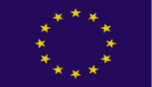 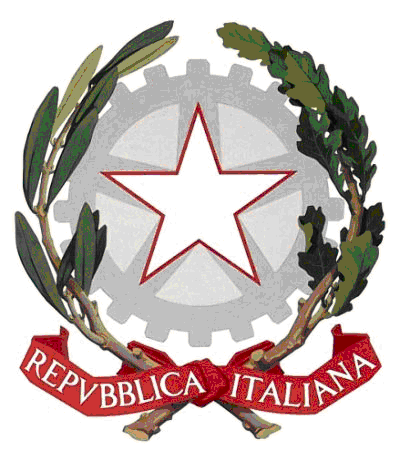 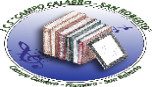 ISTITUTO COMPRENSIVO STATALE CAMPO CALABRO/SAN ROBERTOSCUOLA DELL’INFANZIA, PRIMARIA E SECONDARIA DI I GRADOVia V. Ranieri II Trav. Privata n. 1 -   89052 CAMPO CALABRO (RC) - Tel. e Fax   0965 757424 - C.M. RCIC83400XC.F. 92031060806 –- @mail: rcic83400x@istruzione.it - rcic83400x@pec.istruzione.it  - sito web: www.icscampocalabro.edu.it  - Codice Univoco UFGB2CISTITUTO COMPRENSIVO STATALE CAMPO CALABRO/SAN ROBERTOSCUOLA DELL’INFANZIA, PRIMARIA E SECONDARIA DI I GRADOVia V. Ranieri II Trav. Privata n. 1 -   89052 CAMPO CALABRO (RC) - Tel. e Fax   0965 757424 - C.M. RCIC83400XC.F. 92031060806 –- @mail: rcic83400x@istruzione.it - rcic83400x@pec.istruzione.it  - sito web: www.icscampocalabro.edu.it  - Codice Univoco UFGB2CISTITUTO COMPRENSIVO STATALE CAMPO CALABRO/SAN ROBERTOSCUOLA DELL’INFANZIA, PRIMARIA E SECONDARIA DI I GRADOVia V. Ranieri II Trav. Privata n. 1 -   89052 CAMPO CALABRO (RC) - Tel. e Fax   0965 757424 - C.M. RCIC83400XC.F. 92031060806 –- @mail: rcic83400x@istruzione.it - rcic83400x@pec.istruzione.it  - sito web: www.icscampocalabro.edu.it  - Codice Univoco UFGB2C